                 Name:…                                                                                     Surname: …                                Home Schooling 8   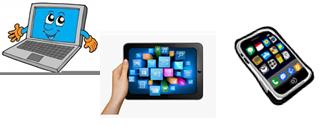 Switch OnBefore watching the clip…Answer the following questions:When you were a young child, what did you want to be when you grew up? What job did you want to do?…What were your favourite toys when you were younger?…To watch the video, click here: 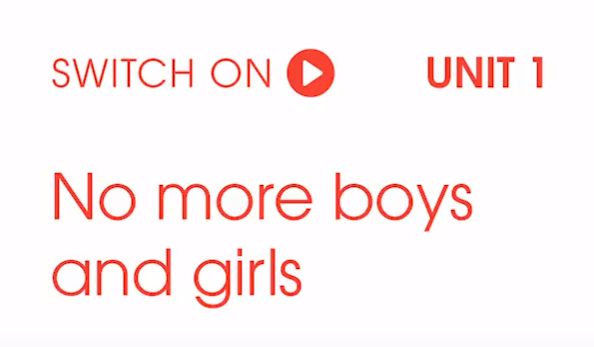 https://drive.google.com/file/d/176BHNJhGNzwMAD1dH1XzvLRKUevbM1lF/view?usp=sharingWhat’s the main thing that the children have learnt by the end of the experiment?…Watch again. Are the sentences TRUE or FALSE?Scientists agree that boys’ and girls’ brains are different. …When they’re young, girls are just as strong as boys. …Javid gives the girls a teddy bear, and the boys a robot. …At the end of the experiment the boys’ behaviour is worse. …At the end of the experiment the girls’ self-confidence has improved. …Choose ONE of the points listed below and think about how it could be more gender-neutral. Write your ideas in about 80 words. classrooms and school environmentclassesschool uniformafter school activities…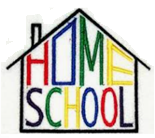 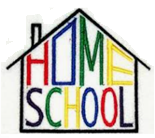 